Гипервентиляционная тетанияЧто такое гипервентиляционная тетания?Кроме эпилептических припадков и фибрильных судорог, существует еще одна форма судорог, при которых человек нуждается в экстренной помощи - это гипервентиляционная тетания. Иными словами, это судороги или спазм, возникающие вследствие учащения дыхания. Человек, у которого начинаются судороги, вдыхает больше воздуха, чем ему это в действительности необходимо. Кроме учащенного дыхания, появляется ощущение «бегания по телу мурашек». Причины гипервентиляционной тетанииИстинные причины гипервентиляционной тетании чаще всего носят психоэмоциональный характер. Это может быть стресс, волнение, а в подавляющем большинстве случаев страх (иногда неосознанный, спрятанный в подсознании): 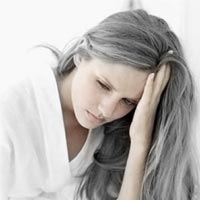 Вследствие гормонального дисбаланса и нарушений учащается дыхание и начинаются судороги. Вследствие учащения дыхания вдыхается больше воздуха, чем это необходимо для организма человека. Вместе с тем увеличивается количество выдыхаемого углекислого газа и в организме отмечается его дефицит. Избыточная потеря двуокиси углерода вызывает щелочной сдвиг в крови (ионы кальция образуют химические соединения с другими веществами). Для того, чтобы мышцы и нервы нормально функционировали, в крови должно быть достаточное количество свободных ионов кальция, в противном случае начинается мышечный спазм. Спазм охватывает не только поперечнополосатые мышцы конечностей, но и гладкие мышцы бронхов, поэтому больному кажется, что он задыхается, и это вызывает у него чувство страха. Под действием страха дыхание становится более интенсивным, волнение мешает нормально дышать, спазм усиливается и человек оказывается в замкнутом круге. Симптомы гипервентиляционной тетанииПриступ тетании можно распознать по следующим симптомам: Очень быстрое, учащенное дыхание. Пациенту кажется, что по всему телу, а особенно на кончиках пальцев, «бегают мурашки». В более тяжелых случаях возникает спазм. После начала спазма кисть руки пациента принимает характерное положение «руки акушера»: кончики пальцев прижаты друг к другу, руки полусогнуты в локтях. «Рыбий рот». Во время спазма рот человека напоминает рыбий - губы складываются в виде буквы «о». Кроме того, отмечается выраженная бледность губ. Перечисленные симптомы вызывают у пациента сильное волнение, а в более тяжелых случаях панический страх. Первая помощь при гипервентиляционной тетанииДействия человека, оказывающего первую помощь при гипервентиляционной тетании: В первую очередь человека с синдромом гипервентиляционной тетании необходимо успокоить, внятно и строго попросить, чтобы он постарался дышать как можно спокойнее. Часто благодаря этому судороги проходят самопроизвольно. Если это не помогает, то больному дают дышать в небольшой пластиковый пакет - повторное дыхание в пластиковый пакет позволит пациенту заместить двуокись углерода, которую он выдохнул во время приступа гипервентиляции. В результате повышения содержания двуокиси углерода в крови кальций растворяется, и судороги проходят. Затем больному дают успокоительные лекарства. Если приступы гипервентиляции повторяются и им сопутствуют судороги, то необходимо вызвать скорую медицинскую помощь. Часто близкие пациента или зеваки, собравшихся вокруг него, удивляются, когда человек, оказывающий первую помощь, прикладывает пластиковый пакет ко рту больного. Не обращайте внимания и продолжайте эти действия. Если человек, оказывающий первую помощь, замечает, что дыхание в пластиковый пакет больному совершенно не помогает, то он должен сразу же прекратить свои действия. При неэффективности средств первой помощи необходимо как можно скорее вызвать скорую медицинскую помощь. Пластиковый пакет или введение кальция помогает пациенту лишь на некоторое время. Повтора гипервентиляционной тетании не следует опасаться только после устранения истинных причин, вызвавших учащенное дыхание. 